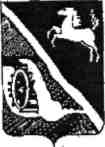 ДУМА ШЕГАРСКОГО РАЙОНАТОМСКОЙ ОБЛАСТИРЕШЕНИЕ     с. Мельниково        22.01.2019 г.                                                                                                             №  332                                                                                                Об утверждении Плана работы Думы Шегарского района на 2019 год.Рассмотрев и обсудив План работы Думы Шегарского района на 2019 год,ДУМА ШЕГАРСКОГО РАЙОНА РЕШИЛА:          Утвердить План работы Думы Шегарского района на 2019 год согласно приложению.   Председатель Думы Шегарского района                                                         Л.И. НистерюкПЛАН  РАБОТЫДУМЫ ШЕГАРСКОГО РАЙОНА НА 2019 ГОД.1.Основные задачи Думы Шегарского района на 2019год  осуществление контроля   за исполнением бюджета района;осуществление контроля за ходом реализации программ социально-экономического  развития района;осуществление контроля за деятельностью структурных подразделений администрации Шегарского района;участие в формировании бюджета района.2.Вопросы для рассмотрения на заседаниях Думы районаПо мере необходимости внести в повестку:- О внесении изменений в бюджет района на 2019 год;- О внесении изменений и дополнений в прогнозный план приватизации объектов муниципальной собственности на 2019 год;- О внесении изменений в Устав муниципального образования Шегарский район;- О рассмотрении актов прокурорского реагирования;- О награждении Почетными грамотами Думы Шегарского района.3.Вопросы для рассмотрения на заседаниях комитетов Думы района4. Работа депутатов Думы Шегарского района с избирателями5. Работа депутатов Думы Шегарского района с исполнительными органами власти.№п\п№п\пПеречень мероприятий, наименование вопросов, выносимых на заседания ДумыГотовят вопросыЯнварьЯнварьЯнварьЯнварь11 О внесении изменений в решение Думы Шегарского района от 11.12.2018г №324 О    районном   бюджете муниципального образования «Шегарский район» на 2019 год и плановый период 2020 и 2021 годов Чернядева Т.Г., начальник управления финансов Администрации Шегарского района22 О назначении публичных слушаний проекта решения Думы Шегарского района «О внесении изменений и дополнений в Устав муниципального образования «Шегарский район», порядке учета предложений и участия граждан в его обсуждении  Прищепов В.Б., начальник юридического отдела Администрации Шегарского района33Об утверждении плана работы Думы Шегарского района и комитетов Думы  на 2019 год.Нистерюк Л.И., Председатель Думы Шегарского района44О безвозмездной передаче имущества, находящегося в собственности муниципального образования «Шегарский район»Саушкина И.В., начальник экономического отдела55 Отчет о работе Думы Шегарского района пятого созыва за 2018 год. Нистерюк Л.И., Председатель Думы Шегарского районаФевральФевральФевральФевраль11О ходе реализации программы «Энергосбережение и повышение энергетической эффективности на территории Шегарского района на период  2015 – 2020 годы» за 2018 год. Викулов М.В., заместитель Главы Шегарского района по вопросам жизнеобеспечения и безопасности.22 О ходе реализации программы «Развитие коммунальной инфраструктуры муниципального образования «Шегарский район» на 2018-2020 годы» за 2018 годВикулов М.В., заместитель Главы Шегарского района по вопросам жизнеобеспечения и безопасности.33О ходе реализации программы «Устойчивое развитие сельских территорий Шегарского района на 2015 – 2017 годы и период  до 2020 года» за 2018 год. Шарепо Т.А., главный специалист по программно-целевому обеспечению и анализу сельскохозяйственной деятельности.44Информация о деятельности органов местного самоуправления Баткатского сельского поселения по решению вопросов местного значения. Информация об увеличении доходной части бюджета сельских поселений за 2018 годРадаева Л.П., глава Баткатского с/п.МартМартМартМарт11Информация о деятельности МУП «КОМФОРТ» за 2018 год.Кутчер М.А., директор МУП «КОМФОРТ»22Отчет о результатах управления и распоряжения муниципальным имуществом за 2018 год,  Богданов Е.Б. первый заместитель Главы  Шегарского района33Информация о работе отдела опеки и попечительства Администрации Шегарского района за 2018год.Григорьева Т.В., начальник отдела опеки и попечительства Администрации Шегарского района.44Информация о работе ОГБУ «Центр социальной поддержки населения Шегарского района» за 2018 год.Шахрай Е.В., руководитель ОГБУ Центр социальной поддержки населения Шегарского района»55Информация о работе с обращениями граждан в Администрации Шегарского района за 2018 год.Извекова Е.Н., управляющий делами Администрации Шегарского района.66Информация о деятельности органов местного самоуправления Побединского сельского поселения по решению вопросов местного значения. Информация об увеличении доходной части бюджета сельских поселений за 2018 годГильд Е.В., Глава Побединского сельского поселения77Информация «О состоянии криминогенной обстановки на территории Шегарского района по итогам 2018 года».Соболев И.Ю., врио начальник ОМВД России по Шегарскому району.88 Информация о работе Административной комиссии за 2018 годКоваленок Ю.А., ведущий специалист-секретарь  Административной комиссииАпрельАпрельАпрельАпрель11О назначении публичных слушаний проекта решения Думы Шегарского района «Об утверждении отчета об исполнении бюджета муниципального образования «Шегарский район» за 2018 год»,  Чернядева Т.Г.,  начальник управления финансов Администрации Шегарского района22 О внесении изменений в решение Думы Шегарского района от 11.12.2018г №324 «О    районном   бюджете муниципального образования «Шегарский район» на 2019 год и плановый период 2020 и 2021 годов»Чернядева Т.Г., начальник управления финансов Администрации Шегарского района33Отчет о ходе реализации программы «Развитие малого и среднего предпринимательства в Шегарском районе на период 2018 – 2020годы» за 2018 годБогданов Е.Б. первый  заместитель Главы  Шегарского района44Информация о готовности к предупреждению и ликвидации последствий чрезвычайных ситуаций на территории Шегарского района в  весенний  – летний период 2019 года.Викулов М.В., заместитель Главы Шегарского района по вопросам жизнеобеспечения и безопасности.55О реализации программ активной политики содействия занятости населения в Шегарском районе за 2018 год.Тулинская С.Л., директор ОГКУ «Центр занятости населения»66Информация о деятельности органов местного самоуправления Трубачевского сельского поселения по решению вопросов местного значения. Информация об увеличении доходной части бюджета сельских поселений за 2018 год Трубачева О.А. Глава Трубачевского сельского поселения77Информация о работе отдела по культуре, спорту, молодежной политике и туризму за 2018 годТатарникова С.Н., начальник отдела культуры, спорта, молодежной политике и туризму88Об организации работы по предупреждению совершения преступлений и административных правонарушений несовершеннолетними в Шегарском районе за 2018 годСемичева А.П., главный специалист по работе с несовершеннолетними Администрации Шегарского района99Отчет о ходе  реализации муниципальной программы «Доступная среда   на период 2017 – 2020 годы» за 2018 годСычев А.Б., заместитель Главы по социальной сфереМ айМ айМ айМ ай11Отчет Главы Шегарского района о результатах его деятельности, деятельности Администрации Шегарского района  за 2018 год.Маргерт В.Ф., Глава Шегарского района.22 Утверждение отчета об исполнении бюджета муниципального образования «Шегарский район» за 2018 год» Чернядева Т.Г., начальник управления финансов Администрации Шегарского района33О согласовании замещения дотации (части дотации) на выравнивание бюджетной обеспеченности муниципального образования «Шегарский район» дополнительными нормативами отчислений в бюджет муниципального района от налога на доходы физических лиц на 2022 годЧернядева Т.Г., начальник управления финансов Администрации Шегарского района44Итоги реализации Стратегии социально – экономического развития муниципального образования «Шегарский район» до 2025 года» за 2018 год.Богданов Е.Б. первый  заместитель Главы  Шегарского района55 Информация о деятельности органов местного самоуправления Северного сельского поселения по решению вопросов местного значения. Информация об увеличении доходной части бюджета сельских поселений за 2018 год Майзер А.П., Глава Северного сельского поселения66Информация о деятельности органов местного самоуправления Шегарского сельского поселения по решению вопросов местного значения. Информация об увеличении доходной части бюджета сельских поселений за 2018 годКондрухов И.Н., Глава Шегарского сельского поселения77Информация прокурора о состоянии законности и правопорядка на территории Шегарского района за 2018 годБелозеров А.В., прокурор Шегарского района.88О ходе реализации программы «Развитие сельскохозяйственного производства и расширения рынка сельскохозяйственной продукции, сырья и продовольствия в части малых форм хозяйствования в Шегарском районе Томской области на 2018-2020 годы» за 2018 год.Лазарева С.А., начальник отдела сельского хозяйства Администрации Шегарского районаИюньИюньИюньИюнь11О внесении изменений в решение Думы Шегарского района от 11.12.2018г №324 О    районном   бюджете муниципального образования «Шегарский район» на 2019 год и плановый период 2020 и 2021 годовЧернядева Т.Г., начальник управления финансов Администрации Шегарского района22Отчет о  ходе реализации программы «Повышение   безопасности дорожного движения на территории   Шегарского района на период 2018 – 2020 годов» за 2018 годВикулов М.В., заместитель Главы Шегарского района по вопросам жизнеобеспечения и безопасности.33Об утверждении итогов районного конкурса на соискание премии Шегарского района «Лучший ученик года» и «Лучший студент года ОГБПОУ «Промышленно – коммерческий техникум»Нистерюк Л.И., председатель Думы Шегарского района44Информация об использовании лесного фонда в Шегарском районе за 2018 год.Брусенцев Е.В., руководитель ОГКУ «Томсклес» - филиал Шегарское лесничество.55О ходе реализации программы «Развитие образования в Шегарском районе на 2015 – 2019 годы» за 2018 год.Плешкунова В.П., начальник отдела образования Администрации Шегарского района66Информация о деятельности органов местного самоуправления Анастасьевского сельского поселения по решению вопросов местного значения. Информация об увеличении доходной части бюджета сельских поселений за 2018 годЧаптарова О.Р., Глава Анастасьевского сельского поселенияИюльИюльИюльИюль11Отчет о реализации программы «Развитие молодежной политики в муниципальном образовании «Шегарский района» на 2017-2019 годы» за 2018 годСычев А.Б., заместитель Главы по социальной сфере22Отчет о ходе реализации программы «Поддержка специалистов на территории Шегарского района на 2017-2019 годы» за 2018 год. Профориентационная работа.Сычев А.Б., заместитель Главы по социальной сфере.33 Информация о содержательном наполнении и обновлении сайта Администрации Шегарского района.Попова Д.А., главный специалист по информационно - аналитической работе44Прогноз социально-экономического развития. Инвестиции. Саушкина И.В., начальник экономического отдела Администрации Шегарского районаСентябрьСентябрьСентябрьСентябрь11Отчет по исполнению бюджета Шегарского района и консолидированного бюджета муниципального образования «Шегарский район» за 1 полугодие 2019 года.Чернядева Т.Г., начальник управления финансов Администрации Шегарского района.22О внесении изменений в решение Думы Шегарского района от 11.12.2018г №324 « О    районном   бюджете муниципального образования «Шегарский район» на 2019 год и плановый период 2020 и 2021 годовЧернядева Т.Г., начальник управления финансов Администрации Шегарского района33Информация о  готовности к предупреждению и ликвидации последствий чрезвычайных ситуаций на территории Шегарского района в осенне-зимний период на 2019- 2020 годы.Викулов М.В., заместитель Главы Шегарского района по вопросам жизнеобеспечения и безопасности44Информация о  ходе подготовки объектов ЖКХ и социальной сферы к работе в зимних условиях на 2019 – 2020 годы.Викулов М.В., заместитель Главы Шегарского района по вопросам жизнеобеспечения и безопасности55Информация «О состоянии криминогенной обстановки на территории Шегарского района по итогам  6 месяцев 2019 года».Соболев И.Ю., врио начальника ОМВД России по Шегарскому районуОктябрьОктябрьОктябрьОктябрь1Отчет об исполнении районного бюджета за 9 месяцев 2019 годаОтчет об исполнении районного бюджета за 9 месяцев 2019 годаЧернядева Т.Г., начальник управления финансов  Администрации Шегарского района2О ходе  реализации муниципальной программы «Развитие автомобильных дорог общего пользования  местного значения на территории Шегарского района на период 2018 – 2020 годы» за 9 месяцев 2019 года.О ходе  реализации муниципальной программы «Развитие автомобильных дорог общего пользования  местного значения на территории Шегарского района на период 2018 – 2020 годы» за 9 месяцев 2019 года.Викулов М.В., заместитель Главы Шегарского района по вопросам жизнеобеспечения и безопасности3Об организации работы по предупреждению совершения преступлений и административных правонарушений несовершеннолетними в Шегарском районе» за  девять месяцев 2019 года.Об организации работы по предупреждению совершения преступлений и административных правонарушений несовершеннолетними в Шегарском районе» за  девять месяцев 2019 года.Семичева А.П., главный специалист по работе с несовершеннолетними Администрации Шегарского района4Информация о работе Административной комиссии Администрации Шегарского района за 9 месяцев 2019 год. Информация о работе Административной комиссии Администрации Шегарского района за 9 месяцев 2019 год.  Коваленок Ю.А., ведущий специалист-секретарь  Административной комиссииНоябрьНоябрьНоябрьНоябрь11  О бюджете муниципального образования «Шегарский район» на 2020 год и плановый период 2021 и 2022 годов (первое чтение)Чернядева Т.Г., начальник управления финансов  Администрации Шегарского района22 О назначении публичных слушаний проекта решения Думы Шегарского района «О бюджете муниципального образования «Шегарский района» на 2020 год и плановый период 2021 и 2022 годов»Чернядева Т.Г., начальник управления финансов  Администрации Шегарского района3 3  Информация о реализации программы «Развитие туризма на территории Шегарского района на 2017-2020 годы»Татарникова С.Н.,начальник отдела культуры, спорта, молодежной политике и туризмуДекабрьДекабрьДекабрьДекабрь11 Об утверждении бюджета муниципального образования «Шегарский район» на  2020 год и плановый период 2021 и 2022 годов ( второе чтение)Чернядева Т.Г.,  начальник управления финансов Администрации Шегарского района22О внесении изменений в решение Думы Шегарского района от 11.12.2018г №324 « О    районном   бюджете муниципального образования «Шегарский район» на 2019 год и плановый период 2020 и 2021 годовЧернядева Т.Г., начальник управления финансов Администрации Шегарского районаМесяцПеречень мероприятий, наименование вопросов, выносимых на заседания комитетов Думы районаГотовят вопросыКомитет по социальным вопросам и молодежной политикеКомитет по социальным вопросам и молодежной политикеКомитет по социальным вопросам и молодежной политикеЯнварьфевральОб утверждении  плана работы Думы Шегарского района и комитета на 2019 годБенделев В.В., председатель комитетаЯнварьфевральОб изучении вопроса о сдаче в аренду жилья жилого специализированного фонда сельских поселений, предоставленного (выделенного) для проживания детям-сиротам и детям, оставшимся без попечения родителей, которые не проживают в данных квартирахБогданов Е.Б. первый  заместитель Главы  Шегарского района. Главы с/п района.ЯнварьфевральОтчет о выполнении положения «О доске почета»Сычев А.Б., заместитель Главы по социальной сфереЯнварьфевральИнформация о практике работы и проблемах по развитию массового спорта в поселениях Шегарского района. Результаты работы спортивных инструкторов в поселениях района.Татарникова С.Н., начальник отдела культуры, спорта, молодежной политике и туризму.ЯнварьфевральИнформация по итогам диспансеризации определенных групп взрослого населения в 2018 году. Наполняемость кадрами, работа с поселениями района, профилактическая работа.  Хомяков К. В.                              главный врач ОГБУЗ «ШРБ»ЯнварьфевральИнформация о подготовке к 75-летию Победы в Великой Отечественной войнеСычев А.Б., заместитель Главы по социальной сфереЯнварьфевральОб итогах проведения конкурса «Ученик года»Плешкунова В.П., начальник отдела образования Администрации Шегарского районаМартИнформация о работе отдела опеки и попечительства Администрации Шегарского района за 2018 год.Григорьева Т.В., начальник отдела опеки и попечительства Администрации Шегарского района.МартО ходе реализации программы «Устойчивое развитие сельских территорий Шегарского района на 2015 – 2017 годы и период 2020 года» за 2018 год. Шарепо Т.А., главный специалист по программно – целевому обеспечению и анализу сельскохозяйственной деятельности.МартИнформация о подготовке детского лагеря «Обская волна» к летнему периоду 2019 года.Плешкунова В.П., начальник отдела образования Администрации Шегарского районаМартИнформация о работе ОГБУ «Центр социальной поддержки населения Шегарского района» за 2018 год.Шахрай Е.В., руководитель ОГБУ Центр социальной поддержки населения Шегарского района»АпрельО реализации программ активной политики содействия занятости населения в Шегарском районе за 2018 год.Тулинская С.Л., директор ОГКУ «Центр занятости населения»АпрельИтоги реализации Стратегии социально – экономического развития муниципального образования «Шегарский район» до 2025 года» за 2018 годБогданов Е.Б. первый  заместитель Главы  Шегарского районаМайОб оказании помощи в ремонте и (или) переустройстве жилых помещений отдельных категорий граждан (участников ВОВ, вдовы участников ВОВ, труженики тыла военных лет) за 2018 год Сычев А.Б., заместитель Главы по социальной сфереИюньОб утверждении итогов районного конкурса на соискание премии Шегарского района «Лучший ученик года» и «Лучший студент года ОГБПОУ «Промышленно – коммерческий техникум»Плешкунова В.П., начальник отдела образования Администрации Шегарского района;Нистерюк Л.И., председатель ДумыИюльО ходе реализации программы «Развитие образования в Шегарском районе на 2015 – 2019 годы» за 2018 год.Плешкунова В.П., начальник отдела образования Администрации Шегарского района;Отчет о ходе реализации муниципальной программы «Доступная среда   на период 2017 – 2020 годы» за 2018 годСычев А.Б., заместитель Главы по социальной сфереОтчет о работе комитета за первое полугодие 2019 года.Бенделев В.В., председатель комитетаОтчет о реализации программы «Профилактика правонарушений и наркомании на территории Шегарского района на период 2018-2020 годы» за 2018 годСычев А.Б., заместитель Главы по социальной сфереСентябрьИнформация о работе отдела по культуре, спорту, молодежной политике и туризму за 2018 годТатарникова С.Н., начальник отдела культуры, спорта, молодежной политике и туризмуСентябрьИнформация о работе комиссии по распределению мест в детские дошкольные учреждения в 2019 годуПлешкунова В.П., начальник отдела образования Администрации Шегарского района.ОктябрьОб организации работы по предупреждению совершения преступлений и административных правонарушений несовершеннолетними в Шегарском районе» за девять месяцев 2019 года.Семичева А.П., главный специалист по работе с несовершеннолетними Администрации Шегарского района.ОктябрьИнформация об итогах летнего отдыха, оздоровления и занятости детей в летний период 2019 годаПлешкунова В.П., начальник отдела образования Администрации Шегарского районаОктябрьСогласительная комиссия по формированию бюджета на 2020 год.Депутаты Думы Шегарского районаАдминистрация Шегарского районаНоябрьРассмотрение проекта бюджета муниципального образования «Шегарский район» на 2019 год. Чернядева Т.Г.,  начальник управления финансов Администрации Шегарского районаНоябрьИнформация о ходе реализации программы «Привлечение  специалистов для работы в муниципальных учреждениях социальной сферы Шегарского района» за девять месяцев 2019 года.Сычев А.Б., заместитель Главы по социальной сфереДекабрьРассмотрение проекта бюджета муниципального образования «Шегарский район» на 2019 год.Чернядева Т.Г.,  начальник управления финансов Администрации Шегарского районаДекабрьО формирование  плана работы Думы Шегарского района и комитетов на 2019 годНистерюк Л.И., председатель ДумыДекабрьОтчет о работе комитета за 2019 год.Бенделев В.В., председатель комитетаБюджетно – контрольный  комитетБюджетно – контрольный  комитетБюджетно – контрольный  комитетЯнварь - февральОб утверждении  плана работы Думы Шегарского района и  комитетов на 2019 годПерескоков С.В., председатель комитета.МартИнформация об увеличении доходной части районного бюджета за 2018 год.Богданов Е.Б., первый  заместитель Главы  Шегарского районаАпрель Об исполнении бюджета муниципального образования «Шегарский район» за 2018 годЧернядева Т.Г.,  начальник управления финансов Администрации Шегарского районаАпрельИтоги реализации Стратегии социально – экономического развития муниципального образования «Шегарский район» до 2025 года» за 2018 год.Богданов Е.Б. первый  заместитель Главы  Шегарского районаМай  Об исполнении бюджета муниципального образования «Шегарский район» за 1 квартал 2019 годаЧернядева Т.Г.,  начальник управления финансов Администрации Шегарского районаИюньО внесение изменений в решение Думы Шегарского района от 26.12.2017года №           «О районном бюджете муниципального образования  «Шегарский район на 2018 год»Чернядева Т.Г.,  начальник управления финансов Администрации ШегарскогоИюль Прогноз социально-экономического развития. Инвестиции. Саушкина И.В., начальник экономического отдела Администрации Шегарского районаИюльОтчет о работе комитета за первое полугодие 2019 года.Перескоков С.В., председатель комитетаАвгуст Информация об эффективном расходовании бюджетных средств в разрезе образовательных учреждений. Плешкунова В.П., начальник отдела образования Администрации Шегарского районаОб исполнении бюджета муниципального образования «Шегарский район» за 1 полугодие 2019 годаЧернядева Т.Г.,  начальник управления финансов Администрации Шегарского районаСогласительная комиссия по формированию бюджета на 2020 год.Депутаты Думы Шегарского районаАдминистрация Шегарского районаСентябрьИнформация по исполнению бюджета Шегарского района и консолидированного бюджета муниципального образования «Шегарский район» за 1 полугодие 2019 года.Чернядева Т.Г.,  начальник управления финансов Администрации Шегарского районаОктябрьОб организации работы по предупреждению совершения преступлений и административных правонарушений несовершеннолетними в Шегарском районе» за девять месяцев 2019 года.Семичева А.П., главный специалист по работе с несовершеннолетними Администрации Шегарского района.Тамбовцев С.Н., начальник ОМВД России по Шегарскому районуОктябрьОб исполнении бюджета муниципального образования «Шегарский район» за 9 месяцев 2019 годаЧернядева Т.Г.,  начальник управления финансов Администрации Шегарского районаНоябрьИнформация об итогах летнего отдыха, оздоровления и занятости детей в летний период 2019 года.Плешкунова В.П., начальник отдела образованияНоябрь Бюджет муниципального образования «Шегарский район» на 2020 год и плановый период 2021 и 2022 годовЧернядева Т.Г.,  начальник управления финансов Администрации Шегарского районаИнформация об исполнении бюджета Шегарского района и консолидированного бюджета муниципального образования «Шегарский район» за 9 месяцев 2019 года.Чернядева Т.Г.,  начальник управления финансов Администрации Шегарского районаДекабрьРассмотрение проекта бюджета муниципального образования «Шегарский район» на 2020 год.Чернядева Т.Г.,  начальник управления финансов Администрации Шегарского районаДекабрьО формирование  плана работы Думы Шегарского района и комитетов на 2020 годПерескоков С.В., председатель комитета.ДекабрьОтчет о работе комитета за 2019 год.Перескоков С.В., председатель комитета.Комитет по ЖКХ, сельскому хозяйству и предпринимательствуКомитет по ЖКХ, сельскому хозяйству и предпринимательствуКомитет по ЖКХ, сельскому хозяйству и предпринимательствуЯнварьОб утверждении плана работы Думы Шегарского района и комитетов Думы  на 2019 год.Нистерюк Л.И., председатель ДумыФевральО ходе реализации программы «Энергосбережение и повышение энергетической эффективности на территории Шегарского района на период  2015 – 2020 годы» за 2018 год.Викулов М.В., заместитель Главы Шегарского района по вопросам жизнеобеспечения и безопасности.МартОтчет о результатах управления и распоряжения муниципальным имуществом за 2018 год  Богданов Е.Б. первый заместитель Главы  Шегарского районаМартОб эффективном использовании земельных участков на территории муниципального образования «Шегарский район» за 2018 год.Кицко Н.Н., начальник отдела по землеустройству Администрации Шегарского района МартИнформация о работе с предпринимателями Шегарского района в 2018 годуБогданов Е.Б. первый заместитель Главы Шегарского районаМартИнформация по взаимодействию с предпринимателями и органами местного самоуправленияЧернигов Б.А. – председатель предпринимателейМартИнформация от Главы Анастасьевского сельского поселения о решении вопроса по сельскому клубу.Чаптарова О.Р., Глава Анастасьевского сельского поселенияАпрель Отчет о ходе реализации программы «Развитие малого и среднего предпринимательства в Шегарском районе на период 2018 – 2020 годы».Богданов Е.Б, первый  заместитель Главы  Шегарского районаАпрель Информация о готовности к предупреждению и ликвидации последствий чрезвычайных ситуаций на территории Шегарского района в  весенний  – летний период 2019 года.Викулов М.В., заместитель Главы Шегарского района по вопросам жизнеобеспечения и безопасностиАпрель Итоги реализации Стратегии социально – экономического развития муниципального образования «Шегарский район» до 2025 года» за 2018 год.Богданов Е.Б. первый  заместитель Главы  Шегарского районаМайИнформация о работе отдела сельского хозяйства Администрации Шегарского района за 2018 год.Лазарева С.А., начальник отдела сельского хозяйства Администрации Шегарского районаИюньОтчет о ходе реализации программы «Повышение обеспечения пожарной безопасности на территории Шегарского района на период 2018 – 2020 года»Викулов М.В., заместитель Главы Шегарского района по вопросам жизнеобеспечения и безопасностиИюньИнформация о ходе создания товариществ собственников жилья в Шегарском районеВикулов М.В., заместитель Главы Шегарского района по вопросам жизнеобеспечения и безопасностиИюньИнформация об использовании лесного фонда в Шегарском районе за 2018 год.Брусенцев Е.В., руководитель ОГКУ «Томсклес» - филиал Шегарское лесничество.ИюньИнформация о разработке карьеров в муниципальном образовании «Шегарский район»Богданов Е.Б., первый  заместитель Главы  Шегарского районаИюньОтчет о работе комитета за первое полугодие 2018 года.Суров Н.П., председатель комитетаСентябрьИнформация о готовности к предупреждению и ликвидации последствий чрезвычайных ситуаций на территории Шегарского района в осенне-зимний период на 2019- 2020 годы.Викулов М.В., заместитель Главы Шегарского района по вопросам жизнеобеспечения и безопасностиСентябрьИнформация о ходе подготовки объектов ЖКХ и социальной сферы к работе в зимних условиях на 2019 – 2020 годы.Викулов М.В., заместитель Главы Шегарского района по вопросам жизнеобеспечения и безопасностиСентябрьИнформация о работе с предпринимателями Шегарского района в 2018 годуБогданов Е.Б., первый  заместитель Главы  Шегарского районаСентябрьИнформация об итогах летнего отдыха, оздоровления и занятости детей в летний период 2019 года.Плешкунова В.П., начальник отдела образованияСентябрьО ходе реализации муниципальной программы «Развитие автомобильных дорог общего пользования местного значения на территории Шегарского района на период 2018-2020 годы» за  9 месяцев 2019 года.Викулов М.В., заместитель Главы Шегарского района по вопросам жизнеобеспечения и безопасностиСентябрьСогласительная комиссия по формированию бюджета на 2019 год.Депутаты Думы Шегарского районаАдминистрация Шегарского районаНоябрьРассмотрение проекта бюджета муниципального образования «Шегарский район» на 2019 год. Чернядева Т.Г.,  начальник управления финансов Администрации Шегарского районаНоябрьОб организации работы по предупреждению совершения преступлений и административных правонарушений несовершеннолетними в Шегарском районе» за девять месяцев 2018 года.Семичева А.П., главный специалист по работе с несовершеннолетними Администрации Шегарского района.НоябрьИнформация по строительству сооружений механической очистки хозяйственных, бытовых сточных вод в с. МельниковоВикулов М.В., заместитель Главы Шегарского района по вопросам жизнеобеспечения и безопасностиДекабрьРассмотрение проекта бюджета муниципального образования «Шегарский район» на 2019 год.Чернядева Т.Г.,  начальник управления финансов Администрации Шегарского районаДекабрьО формирование  плана работы Думы Шегарского района и комитетов на 2019 годКутчер М. А., председатель комитетаДекабрьОтчет о работе комитета за 2019 год.Кутчер М .А.., председатель комитета№ п\п                                           Наименование   мероприятия1.Организация приема избирателей по личным вопросам (согласно  графика)2.Работа с письмами, обращениями граждан (по мере поступления)3.Участие в работе совещаний, комитетов, общественных организаций района по вопросам, затрагивающим интересы и права избирателей4.Участие в проводимых мероприятиях населенных пунктов района5.Отчеты депутатов Думы Шегарского района перед избирателями (один раз в полугодие)№ п\п                                           Наименование   мероприятия1.Встреча депутатов с Главой и с исполнительными органами исполнительной власти (один раз в 2 месяца)